| Home |
Belton Alliance – PO Box 111 – Belton, SC 29627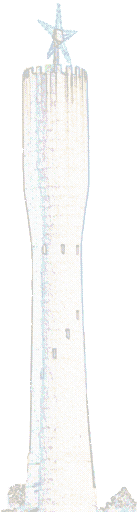 